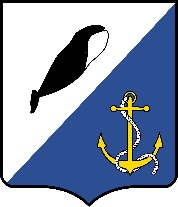 АДМИНИСТРАЦИЯ ПРОВИДЕНСКОГО ГОРОДСКОГО ОКРУГАПОСТАНОВЛЕНИЕ               Руководствуясь статьей 78 Бюджетного кодекса Российской Федерации, Постановлением Правительства РФ от 18.09.2020 № 1492 Об общих требованиях к нормативным правовым актам, муниципальным правовым актам, регулирующим предоставление субсидий, в том числе грантов в форме субсидий, юридическим лицам, индивидуальным предпринимателям, а также физическим лицам - производителям товаров, работ, услуг, и о признании утратившими силу некоторых актов Правительства Российской Федерации, в целях реализации муниципальной программы Провиденского городского округа «Поддержка жилищно-коммунального хозяйства в Провиденском городском округе в 2020-2022 годах», утвержденной Постановлением Администрации Провиденского городского округа от 28.11.2019 № 302, Администрация Провиденского городского округа ПОСТАНОВЛЯЕТ: Внести в постановление администрации Провиденского городского округа от 17 мая 2021 года № 195 «Об утверждении Порядка предоставления субсидии из бюджета Провиденского городского округа на финансовое обеспечение части затрат по приобретению техники и оборудования организациями жилищно-коммунального хозяйства» следующие изменения:          1.1. пункт 3.1 изложить в новой редакции: «3.1. Получатель субсидии представляет в Администрацию в течение срока реализации Соглашения не реже одного раза в квартал, отчет о достижении значений показателя результативности предоставления Субсидии по форме установленной в Соглашении о предоставлении Субсидии»        1.2.  пункт 4.1. изложить в новой редакции: «4.1.  Администрация и органы муниципального финансового контроля проводят мониторинг достижения результатов предоставления субсидии исходя из достижения значений результатов предоставления субсидии, определенных соглашением, и событий отражающих факт завершения соответствующего мероприятия по получению результата предоставления субсидии (контрольная точка), в порядке и по формам, которые установлены Министерством финансов Российской Федерации, обязательную последующую проверку соблюдения условий, целей и порядка предоставления Субсидии Получателю субсидии в порядке, установленном бюджетным законодательством Российской Федерации.»Настоящее постановление вступает в силу со дня обнародования, за исключением п.4.1, изменения в который вводятся с 1 января 2023 года.Обнародовать настоящее постановление на официальном сайте Провиденского городского округа www. provadm.ru.Контроль за исполнением настоящего постановления возложить на управление промышленной политики администрации Провиденского городского округа (В. В. Парамонов).Глава администрации                                                                    Е.В. ПодлесныйПодготовил:			В.С. ТюркинСогласовано:			В.В. Парамонов                                                                                                     Т.Г. Веденьева			Е.А. КрасиковаРазослано: дело, Управление промышленной политики Администрации Провиденского городского округа, Управление финансов, экономики и имущественных отношений администрации Провиденского городского округа.от 07 апреля 2022 г.             № 175пгт. ПровиденияО внесении изменений в постановление администрации Провиденского городского округа от 17 мая 2021 года № 195 «Об утверждении Порядка предоставления субсидии из бюджета Провиденского городского округа на финансовое обеспечение части затрат по приобретению техники и оборудования организациями жилищно-коммунального хозяйства»